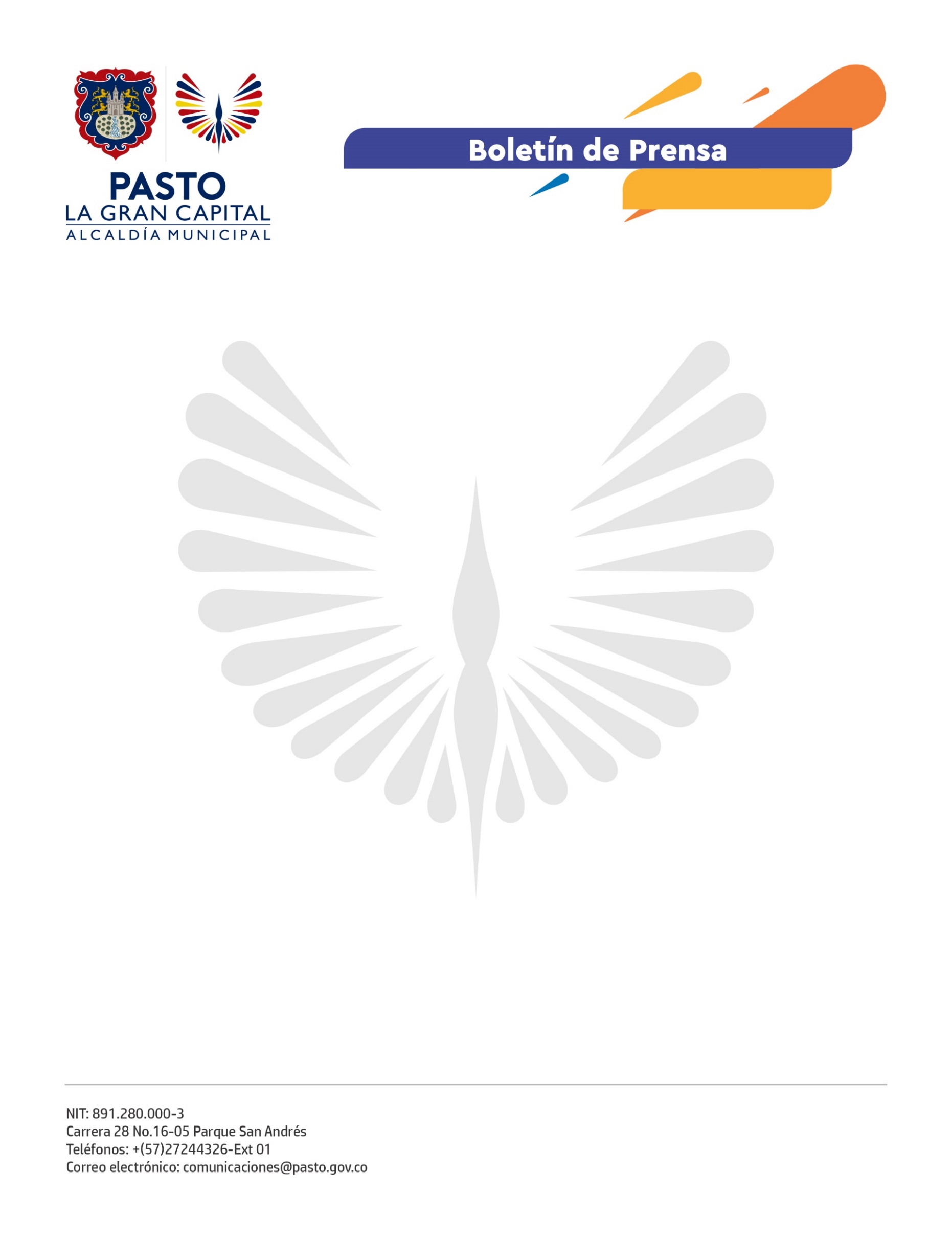 AMPLIACIÓN EN LA PLANTA DE PERSONAL OPERATIVO Y FORTALECIMIENTO DEL TRABAJO INTERINSTITUCIONAL PARA REDUCIR SINIESTRALIDAD VIAL, CONCLUSIONES QUE DEJÓ TERCER COMITÉ LOCAL DE SEGURIDAD VIALCon el propósito de analizar y definir acciones que ayuden a fortalecer la seguridad vial en Pasto para 2022, se desarrolló el Tercer Comité Local de Seguridad Vial, espacio que presidieron el secretario de Tránsito y Transporte, Javier Recalde, el delegado de la Agencia Nacional de Seguridad Vial (ANSV), Luis Fernando Castrillón y representantes de diversas instituciones del municipio. Durante su intervención, el delegado de la ANSV destacó los avances de ‘La Gran Capital’ en la implementación de distintas estrategias que han permitido reducir los niveles de siniestralidad vial. "Pasto es ejemplo en Colombia por su compromiso en la reducción de víctimas fatales por siniestros de tránsito. Su trabajo permanente en la capacitación de los actores viales, las intervenciones en vías con señalización, demarcación e instalación de otros dispositivos y su labor en los controles a la movilidad han sido fundamentales para salvar vidas en las vías”, expresó el funcionario. Entre tanto, el subsecretario de Control Operativo, Fernando Bastidas, señaló que, para fortalecer el personal operativo a fin de mejorar el control y vigilancia de la ciudad, se incrementará el número de agentes de tránsito. “Serán alrededor de 10 unidades las que próximamente entrarán a reforzar las labores de prevención y control que diariamente desarrollamos en el municipio”, sostuvo. Por su parte, el secretario Javier Recalde informó que entre enero y noviembre de 2021, 42 personas perdieron la vida en siniestros viales en Pasto: 16 fueron conductores de moto, 6 acompañantes, 15 peatones, 2 conductores de vehículo, 1 acompañante y 2 ciclistas. “La Agencia Nacional de Seguridad Vial nos ratificó su apoyo para continuar con intervenciones viales, capacitar a agentes de tránsito y ciudadanía y adquirir elementos como alcoho-sensores para prevenir la conducción en estado de embriaguez”, concluyó el funcionario.